MOD	EUR/44A16/1РЕЗОЛЮЦИЯ 146 (пересм. )Регулярное рассмотрение и пересмотр Регламента 
международной электросвязиПолномочная конференция Международного союза электросвязи (),напоминая)	о Статье 25 Устава МСЭ о всемирных конференциях по международной электросвязи (ВКМЭ);)	о пункте 48 Статьи 3 Конвенции МСЭ о других конференциях и ассамблеях;d)	о заключительном отчете Группы экспертов по РМЭ (ГЭ РМЭ),решает______________Полномочная конференция (ПК-22)
Бухарест, 26 сентября – 14 октября 2022 г.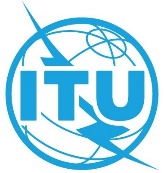 ПЛЕНАРНОЕ ЗАСЕДАНИЕДополнительный документ 16
к Документу 44-R9 августа 2022 годаОригинал: английскийГосударства – члены Европейской конференции администраций почт 
и электросвязи (СЕПТ)Государства – члены Европейской конференции администраций почт 
и электросвязи (СЕПТ)ECP 18 − ПЕРЕСМОТР РЕЗОЛЮЦИИ 146:ECP 18 − ПЕРЕСМОТР РЕЗОЛЮЦИИ 146:Регулярное рассмотрение и пересмотр Регламента международной электросвязиРегулярное рассмотрение и пересмотр Регламента международной электросвязи